10th and the Last APT Coordination Meeting for WRC-1214 February 2012, Time: 12:30 – 13:30 Venue: Room C1, ITU TowerProvisional AgendaAdoption of AgendaReport from the Coordinators (if any):Agenda Item: 1.3Agenda Item: 1.7Agenda Item: 1.8Agenda Item: 1.15Agenda Item: 1.17Agenda Item: 1.19Agenda Item: 1.20Agenda Item: 7Agenda Item: 8.2Any other issues to be discussedVote of thanksCoordination Meetings for CPM15-1Dr. A. JamiesonChairman, APT Preparatory Group for WRC-12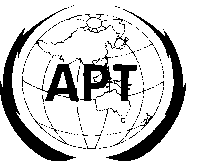 ASIA-PACIFIC TELECOMMUNITYAPT Coordination Meetings During RA-12 and WRC-12APT Coordination Meetings During RA-12 and WRC-1214 February 201214 February 2012